Załącznik Nr 1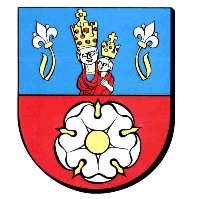                                                                                   .................... dnia, ..............................Zamawiający:GMINA GIDLEul. Pławińska 22, 97-540 GidleNIP: 772-22-60-381Tel. 34 327-20-27E-mail: zampubliczne@gidle.pl		Nr sprawy: IZP.271.1.2.2024Formularz ofertowyNazwa Wykonawcy ......................................................................................................................................................................................................................................................................w ..................................................................  kod  ..............-.......................ul. .................................................................  nr     ......................................REGON .......................................................  NIP  .......................................Tel./fax.   …………………….…..e-mail: ………………………..…………………………………….………Odpowiadając na zaproszenie do złożenia oferty na: „Zakup i dostarczenie węgla w I półroczu 2024 roku, na potrzeby Gminy Gidle”.- węgiel „ekogroszek” gat. I, w ilości do 54 Ton nieworkowany (luzem), 6 ton (workowany)Wymagane parametry węgla: 1) wartość opałowa powyżej 25 MJ/kg2) granulacja: 5-25mm3) zawartość popiołu maks.: 7%4) zawartość siarki maks.: 0,8%5) wilgotność maks.: 10%Dostawa o łącznej maksymalnej ilości 60 ton, pojazdami o dopuszczalnej ładowności do 6 ton. 1. Oferuję wykonanie usługi/dostawy/roboty budowlanej* będącej przedmiotem zamówienia, zgodnie z wymogami opisu przedmiotu zamówienia:1.1.  za cenę:w kwocie netto złotych: ..............................................................(słownie: .........................................................................................)w kwocie brutto złotych: ............................................................(słownie: ........................................................................................)      w tym podatek VAT w wysokości ...... %, to jest w kwocie złotych: .......................................        (słownie: .......................................................................................)Zestawienie2. Oświadczam, że:Zapoznałem/am się z opisem przedmiotu zamówienia i nie wnoszę zastrzeżeń;jestem uprawniony do występowania w obrocie prawnym, zgodnie z wymaganiami ustawowymi;jeżeli ustawy nakładają obowiązek posiadania takich uprawnień;posiadam niezbędną wiedzę i doświadczenie, potencjał ekonomiczny i techniczny,                    a także pracowników zdolnych do wykonania niniejszego zamówienia;znajduję się w sytuacji ekonomicznej i finansowej zapewniającej wykonanie przedmiotowego zamówienia.3. Oświadczam, że cena podana w ofercie jest obowiązująca w całym okresie trwania zlecenia
i zawiera wszystkie koszty i składniki związane z wykonaniem zamówienia jakie ponosi Zamawiający.4. W załączeniu przedkładam następujące dokumenty:……………………………………………………………………………………………………………………………………………………………………Dane osoby wyznaczonej do kontaktu  z Zamawiającym:Imię i Nazwisko ………………………………………………………..........……….Adres …………………………………………………………………………...….…Telefon ………………………………………….Fax ……………………..........…...E-mail………………………………………..........................................            				_____________________ 			             _________________________________               data						                   podpis wykonawcy,  lub                                                                                                                                                               osoby upoważnionej do                                                                                                                                        reprezentowania WykonawcyLokalizacja kotłowni:Rodzaj asortymentuIlość[t]Wartość jednostkowa netto[zł/tonę]Wartość netto(kol. 3 x kol. 4)[zł]StawkapodatkuVAT[%]Wartość podatkuVAT(kol. 5 x kol. 6)[zł]Wartość brutto(kol. 5 + kol. 7)[zł]12345678SP ZOZ 
w Gidlach                ul. Częstochowska 8, 97-540 GidleWęgiel-luz„ekogroszek”17Lokale mieszkalne  Wojnowice 86               97-540 GidleWęgiel-luz„ekogroszek”17Urząd Gminy Gidleul. Pławińska 2297-540 GidleWęgiel-luz„ekogroszek”20Świetlica, Biblioteka i OSPw Pławnie PL. Wolności 17 A97-540 GidleWęgiel – workowany „ekogroszek”3Świetlica i OSP w Gowarzowie 2797-540 GidleWęgie -l workowany „ekogroszek”3OGÓŁEM zadanie:OGÓŁEM zadanie:OGÓŁEM zadanie:OGÓŁEM zadanie: